หน่วยงาน  สาขาวิชา……….......................…สำนักวิชา............................................ โทร.………โทรสาร.............ที่       ศธ ………………………….............................................  วันที่  ……………...................................………เรื่อง  สมัครขอรับทุนอุดหนุนโครงการวิจัยเพื่อทำวิทยานิพนธ์ระดับบัณฑิตศึกษา  เรียน	ประธานคณะทำงานพิจารณาการจัดสรรทุนอุดหนุนโครงการวิจัยเพื่อทำวิทยานิพนธ์ระดับบัณฑิตศึกษาชื่อ-สกุล…………………………................................................................………รหัสประจำตัวนักศึกษา…….....…….............…...ภาคการศึกษาแรกเข้า......../...............สาขาวิขา.........................................................วันที่กำหนดสอบวิทยานิพนธ์................................Tel/Mobile/E-mail..................................................................................................................................................................................หัวข้อวิทยานิพนธ์ที่ผ่านการอนุมัติจากคณะกรรมการประจำสำนักวิชา……………….....……..................………………………….………...………………………………………………………….............………………………………………………….………..ประเภทงานวิจัยของวิทยานิพนธ์    พื้นฐาน    ประยุกต์    พัฒนาทดลองงบประมาณที่เสนอขอรับการสนับสนุน………........….. บาท (……………….......……………...............……………..) บาท ดังนี้ ข้าพเจ้าไม่ได้เป็นผู้รับทุนในโครงการเดียวกันจากแหล่งทุนอื่นที่มีมูลค่าสูงกว่า หรือเป็นผู้รับทุนอื่นใดที่มีค่าใช้จ่ายเพื่อทำวิทยานิพนธ์รวมอยู่ด้วยแล้ว และข้าพเจ้ามีคุณสมบัติเป็นผู้มีสิทธิ์ขอรับทุนตามประกาศมหาวิทยาลัยฯ เรื่อง หลักเกณฑ์การพิจารณาการจัดสรรทุนอุดหนุนโครงการวิจัยเพื่อทำวิทยานิพนธ์ระดับบัณฑิตศึกษาฯ ประกาศ ณ วันที่ 1 ตุลาคม 2546 (ให้ดูระเบียบได้ที่http://www.sut.ac.th/ird)   พร้อมกันนี้ได้แนบเอกสารการสมัครดังนี้ ใบสมัครทุนวิทยานิพนธ์ สบวพ-บท-01		 สำเนาสมุดบัญชีธนาคารไทยพาณิชย์สาขาย่อย มทส ของผู้ขอรับทุน โครงร่างวิทยานิพนธ์ฉบับที่ผ่านการอนุมัติฯ	 คำขออนุมัติโครงร่างและคณะกรรมการที่ปรึกษาวิทยานิพนธ์ ทบ.20(ลงชื่อ) 	      ……………………	นักศึกษา		 (ลงชื่อ) 	       ……….......…………         อาจารย์ที่ปรึกษาวิทยานิพนธ์(…………………………………............……….)	(…………........….....………………………………..)             …….../….....…........………./…….…		       ……..../……........…....…..……./…….…(ลงชื่อ) 	      ………………………	หัวหน้าสาขาวิชา		 (ลงชื่อ) 	       ………......……………          หัวหน้าสถานวิจัย(…………………………………............……….)		(…………........….....………………………………..)             …….../….....…........………./…….…			         ……..../……........…....…..……./…….…สำหรับสถาบันวิจัยและพัฒนามติที่คณะทำงานฯครั้งที่............../.................................เมื่อวันที่...............เดือน..............................................พ.ศ................มีมติดังนี้	   ไม่อนุมัติ   อนุมัติ....................................................................................................................................................................................................................................................................................................................................................................แจ้งสำนักวิชา (ผ่านหัวหน้าสถานวิจัย) ที่ ศธ 5621 /ว...............................ลงวันที่...........................................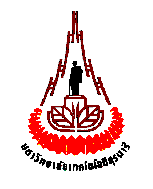 	บันทึกข้อความ     มหาวิทยาลัยเทคโนโลยีสุรนารี  รายการ  (ขอให้ดูรายละเอียดใน “เกณฑ์การใช้จ่ายเงินอุดหนุนโครงการวิจัยเพื่อทำวิทยานิพนธ์ระดับบัณฑิตศึกษา”                            http://www.sut.ac.th/ird   ระบุเฉพาะวงเงินที่ใช้จ่ายจริง ไม่เกินวงเงินที่ระเบียบกำหนด)  รายการ  (ขอให้ดูรายละเอียดใน “เกณฑ์การใช้จ่ายเงินอุดหนุนโครงการวิจัยเพื่อทำวิทยานิพนธ์ระดับบัณฑิตศึกษา”                            http://www.sut.ac.th/ird   ระบุเฉพาะวงเงินที่ใช้จ่ายจริง ไม่เกินวงเงินที่ระเบียบกำหนด)แผนการใช้จ่าย (บาท)แผนการใช้จ่าย (บาท)  รายการ  (ขอให้ดูรายละเอียดใน “เกณฑ์การใช้จ่ายเงินอุดหนุนโครงการวิจัยเพื่อทำวิทยานิพนธ์ระดับบัณฑิตศึกษา”                            http://www.sut.ac.th/ird   ระบุเฉพาะวงเงินที่ใช้จ่ายจริง ไม่เกินวงเงินที่ระเบียบกำหนด)  รายการ  (ขอให้ดูรายละเอียดใน “เกณฑ์การใช้จ่ายเงินอุดหนุนโครงการวิจัยเพื่อทำวิทยานิพนธ์ระดับบัณฑิตศึกษา”                            http://www.sut.ac.th/ird   ระบุเฉพาะวงเงินที่ใช้จ่ายจริง ไม่เกินวงเงินที่ระเบียบกำหนด)งวดที่ 1งวดที่ 21. ค่าตอบแทน ใช้สอย วัสดุ ประกอบด้วย (โปรดแสดงรายละเอียด โดยงวดที่ 1 ไม่เกินร้อยละ 50)1. ค่าตอบแทน ใช้สอย วัสดุ ประกอบด้วย (โปรดแสดงรายละเอียด โดยงวดที่ 1 ไม่เกินร้อยละ 50)รวมค่าตอบแทน ใช้สอยและค่าวัสดุรวมค่าตอบแทน ใช้สอยและค่าวัสดุ2. ค่าครุภัณฑ์ (ระบุรายการครุภัณฑ์)เหตุผลความจำเป็น รวมทั้งสิ้น (1+2)รวมทั้งสิ้น (1+2)(1)  เรียน  ประธานคณะทำงานฯ          ถูกต้อง ครบถ้วน เห็นสมควรอนุมัติให้เบิกเงินงวด 1 ตามรายการที่เสนอในวงเงิน…………………………….………….. บาท(………………………………….....…………...............…...........……..)(นางสุวิมล  นิติเกตุโกศล)เจ้าหน้าที่บริหารงานทั่วไป………../………………./…………. (4)   เรียน  อาจารย์ที่ปรึกษาวิทยานิพนธ์	สบวพ. ขอส่งสำเนาบันทึกอนุมัติเงินอุดหนุนการทำวิทยานิพนธ์ระดับบัณฑิตศึกษาเพื่อแจ้งให้นักศึกษาผู้ทำวิทยานิพนธ์และเก็บไว้เป็นหลักฐาน สำหรับบันทึกขออนุมัติฉบับจริง ได้ส่งให้ส่วนการเงินและบัญชีเพื่อใช้ในการจ่ายเงินแล้ว และให้นักศึกษานำสมุดบัญชีเพื่อตรวจสอบเงินโอนเข้าบัญชีต่อไป	เพื่อโปรดทราบและดำเนินการ(นายดามธรรม จินากูล)คณะทำงานและเลขานุการ………../………………./………….(2)   อนุมัติให้เบิกเงินอุดหนุนโครงการวิจัยเพื่อทำวิทยานิพนธ์งวดที่ 1 ตามรายการ และ เงื่อนไขข้างต้นได้          อื่น………….......………….…...…………………(3)   เรียน  หัวหน้าส่วนการเงินและบัญชี               เพื่อโปรดดำเนินการจ่ายเงินอุดหนุนการทำวิทยานิพนธ์จากกองทุนสนับสนุนการวิจัยและพัฒนา มทส จำนวน……………………………..………….….… บาท(…….………………………………........………..…..……)ให้นักศึกษาชื่อ……………….......…………………………โดยนำเข้าบัญชีธนาคารไทยพาณิชย์ สาขาย่อย มทส เลขที่บัญชี………………………………………………..………ด้วยจักขอบคุณยิ่ง (รองศาสตราจารย์ ดร. อนันต์ ทองระอา)ผู้อำนวยการสถาบันวิจัยและพัฒนาประธานคณะทำงานฯ………../………………./………….